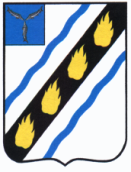 АДМИНИСТРАЦИЯСОВЕТСКОГО МУНИЦИПАЛЬНОГО РАЙОНАСАРАТОВСКОЙ ОБЛАСТИПОСТАНОВЛЕНИЕ от 21.08.2023   № 433                                                                                 р.п.Степное О внесении изменений в постановление администрации Советского муниципального района от 05.10.2022 №560В соответствии с Федеральным законом от 06.10.2003 № 131-ФЗ «Об общих принципах организации местного самоуправления в Российской Федерации», Федеральным законом от 24.06.2007 №209-ФЗ «О развитии малого и среднего предпринимательства в Российской Федерации», руководствуясь постановлением администрации Советского муниципального района от 21.06.2017 №328 «Об утверждении Порядка принятия решений о разработке, формировании, реализации и оценки эффективности муниципальных программ Советского муниципального района, Степновского муниципального образования» и Уставом Советского муниципального района, администрация Советского муниципального района ПОСТАНОВЛЯЕТ:  1. Внести изменения в приложение к постановлению администрации Советского муниципального района от 05.10.2022 №560 «Об утверждении муниципальной программы «Развитие малого и среднего предпринимательства в Советском муниципальном районе», изложив его в новой редакции согласно приложению.               2. Настоящее постановление вступает в силу со дня его  официального опубликования.Глава  Советского муниципального  района                                                                   С.В. Пименов                       Богомолова Светлана Ивановна5-05-54   Приложение                                                                                                           к постановлению администрации                                                                 Советского муниципального района                                                                                                                                                                             от 21.08.2023 № 433Муниципальная программа«Развитие малого и среднегопредпринимательства в Советскоммуниципальном районе»р.п. Степное2023Паспортмуниципальной  программы «Развитие малого и среднего предпринимательства в Советском муниципальном районе»Общая характеристика текущего состояния социально-экономического развития муниципального района в сфере реализации муниципальной программыМалое и среднее предпринимательство (далее - МСП), занимая важное место в структуре экономики района, устойчиво сохраняет достигнутые позиции и с каждым годом усиливает свое влияние на формирование общих социально-экономических показателей в различных отраслях экономики района.Предпринимателями Советского муниципального района предоставляется широкий спектр видов предпринимательской деятельности: КФХ, различные виды торговой деятельности, комплекс бытовых услуг населению (ремонт и пошив одежды, ремонт обуви, фотография, парикмахерские, маникюрные и косметические услуги, услуги ксерокопирования, Интернета, чистка и реставрация подушек, транспортные услуги, услуги такси, услуги по организации досуга, ювелирные услуги, и т.д.). Среди важнейших видов производимой продукции субъектами малого предпринимательства района наибольший удельный вес занимает продукция пищевой и перерабатывающей промышленности: хлеб и хлебобулочные изделия, мясные полуфабрикаты, кондитерская продукция. В структуре малого предпринимательства наибольший удельный вес занимают предприятия оптовой и розничной торговли.Именно благодаря постепенному поступательному развитию предпринимательства в современном российском обществе развивается конкуренция, рынок насыщается более качественными товарами и услугами, на смену устаревшим технологиям и практикам приходят новые, более современные.Значительному вкладу малого и среднего предпринимательства в социально-экономическое развитие муниципального района во многом способствовала реализация муниципальной программы «Развитие малого и среднего предпринимательства Советского муниципального района  2016-2022 годы», ставшая эффективным инструментом осуществления политики муниципального района в сфере развития предпринимательства.Развитие предпринимательства является ключевым элементом в решении задачи по формированию среднего класса в Российской Федерации.Взаимоотношения бизнеса и власти, в свою очередь, выстраиваются исходя из понимания необходимости совместного решения стоящих перед экономикой и обществом задач, на второй план постепенно отступают желание сиюминутного обогащения любыми средствами, с одной стороны и фискальное, потребительское отношение к бизнесу органов власти, с другой стороны.Государство, осуществляя функции по управлению экономическими процессами в стране на всех уровнях вертикали власти, начало выделять существенные ресурсы на поддержку созидательных предпринимательских инициатив, обеспечивая тем самым основные базовые условия как для содействия вхождения граждан в бизнес, так и для поддержки уже действующих субъектов предпринимательства, занятых в приоритетных сферах деятельности, практикующих социально ответственные подходы к ведению дел.В связи с этим представляется особая роль органов государственной власти и местного самоуправления по регулированию экономических процессов и защите отечественного бизнеса от более сильных зарубежных конкурентов и применения новых, более эффективных методов поддержки предпринимательства.В рамках правительственных мер были упрощены процедуры регистрации предпринимателей, было уменьшено количество проверок, упрощена процедура ведения и предоставления отчетности в налоговые органы, введена патентная система налогообложения.Программа, являющаяся логическим продолжением ранее реализованных в районе муниципальных целевых программ поддержки предпринимательства, разработана с учетом приоритетов поддержки предпринимательства, принятых на федеральном уровне, стратегических целей развития экономики района.	Малое и среднее предпринимательство заняло прочное место в структуре экономики Советского муниципального района и играет существенную роль в социальной жизни населения.          По состоянию на 01 января 2023 года на территории района функционировала 661 организация всех форм собственности. Состоит на учете в налоговой инспекции 443 индивидуальных предпринимателя. На территории района осуществляют свою деятельность в качестве налогоплательщика налога на профессиональный доход (НП НПД) 886 самозанятых граждан. Общая численность работающих в малом и среднем предпринимательстве   2727 человек.         За 2023 год  отгружено товаров собственного производства, выполнено работ и услуг на сумму 394,044 тыс. рублей.  Среднемесячная заработная плата работников малых и средних предприятий на 01 января в 2023 году составила  39 443,1 рублей, т.е. увеличилась по сравнению с 2022 годом на  111,6 %.В отдельных социально-значимых отраслях экономики Советского муниципального района малый и средний бизнес занимает доминирующее положение, это розничная торговля, оказание платных услуг.   Муниципальная программа направлена на оказание поддержки малому предпринимательству как одному из факторов, способствующих обеспечению самозанятости населения, созданию новых рабочих мест, привлечению инвестиций, развитию производственных и инновационных отраслей экономики, увеличению объемов производства и доходной части бюджета и, в конечном итоге, повышению уровня и качества жизни населения.	На становление и развитие малого и среднего предпринимательства (далее - МСП) в Советском муниципальном районе серьезное влияние оказывает существующая в стране экономическая ситуация и связанные с ней общие для района проблемы:             - отсутствие четкой эффективной законодательной базы, регламентирующей функционирование предприятий сферы малого бизнеса;	- отсутствие стартового капитала и необходимых знаний для успешного начала предпринимательской деятельности, а также средств на развитие;	- высокие процентные ставки по кредитам, нежелание коммерческих банков вкладывать деньги в малый бизнес из-за большого риска и отсутствия гарантий;         - недостаточное применение системы микрофинансирования;         - необеспеченность субъектов предпринимательства производственными площадями и земельными участками;- несовершенство законодательства в части несоответствия вновь принимаемых законодательных актов действующим правовым нормам;- нестабильная налоговая политика;- ограниченное бюджетное финансирование, отсутствие разработанных и законодательно утвержденных нормативов отчисления бюджетных средств на поддержку и развитие субъектов МСП;             - экономические проблемы, такие как, уровень инфляции и рост цен на все факторы производства, которые ставят многие малые предприятия на грань банкротства, в первую очередь, предприятия, функционирующие в сфере производства отечественных товаров и бытовых услуг для населения, потребляющие сырье, материалы, стоимость которых постоянно растет;            - ограниченный доступ субъектов малого и среднего предпринимательства к рынкам сбыта, что объясняется меньшими возможностями и финансовыми ресурсами большинства субъектов малого и среднего предпринимательства в сравнении с крупными предприятиями. А также низкий уровень активности и покупательской способности населения, особенно проживающего в сельской местности.Существуют риски и в сфере сельскохозяйственного производства, связанные с рядом факторов: нестабильность погодных условий, опережение темпов роста розничных цен над закупочными, нарушение соотношения цен на продукцию сельского хозяйства и промышленности – сельхозтехники, удобрений, топлива, а также постоянно растущие тарифы на энергоресурсы.Все это создает предпосылки для «ухода в тень» малых предприятий и индивидуальных предпринимателей, нарушения положений Трудового кодекса РФ по отношению к наемным работникам, занижения уровня официальной заработной платы.Проблемы развития МСП можно разрешить объединенными усилиями и согласованными действиями самих предпринимателей, организаций инфраструктуры поддержки, органов государственной власти и местного самоуправления.Настоящая Программа направлена на решение актуальных вопросов развития МСП в Советском муниципальном районе как важнейшего компонента формирования оптимальной территориальной и отраслевой экономики, как способа создания новых рабочих мест, рационального использования природных, материальных и трудовых ресурсов, как одного из источников пополнения бюджета.Опыт реализации предыдущих программ поддержки  и  развития МСП показывает, что эффективными могут быть только меры комплексной поддержки, которые предполагают использование программно-целевых методов, обеспечивающих увязку реализации мероприятий по срокам, ресурсам, исполнителям, а также организацию процесса управления и контроля.Система комплексной поддержки малого и среднего предпринимательства на уровне местного самоуправления должна включать следующие обязательные элементы:- необходимую нормативно-правовую базу, в том числе программу развития МСП;- развитую инфраструктуру поддержки малого и среднего предпринимательства, обеспечивающую научно-методическое, информационное, образовательное консультационное сопровождение начинающих и действующих предпринимателей;- содействие в расширении рынков сбыта производимых товаров и услуг;- надежную защиту прав и законных интересов предпринимателей;- взаимодействие между бизнесом в лице объединений предпринимателей и властью;- благоприятное отношение общества к предпринимательской деятельности.Муниципальная программа «Развитие малого и среднего предпринимательства в Советском муниципальном районе»  определяет действия органов  местного самоуправления, а также предпринимателей, направленные на увеличение вклада субъектов малого и среднего предпринимательства в социально-экономическое развитие Советского муниципального района.Приоритетные направления поддержки малого и среднего бизнеса необходимо определять из сложившейся социально-экономической ситуации на территории Советского муниципального района, а также финансовых возможностей. В соответствии со статьей 16 Федерального закона от 24.07.2007 №209 -ФЗ «О развитии малого и среднего предпринимательства в Российской Федерации» программа предусматривает следующие мероприятия: финансовую, в том числе гарантийную, имущественную, информационную, консультационную поддержку таких субъектов и организаций, поддержку в области подготовки, переподготовки и повышения квалификации их работников, поддержку в области инноваций и промышленного производства, ремесленничества, поддержку субъектов МСП, осуществляющих внешнеэкономическую деятельность, поддержку субъектов МСП, осуществляющих сельскохозяйственную деятельность (в ред. Федерального закона от 01.04.2020 № 83-ФЗ).2. Цель и задачи муниципальной программы	Программа разработана с учетом основных приоритетов социально-экономического развития Советского муниципального района.	Основной целью программы является формирование благоприятных условий, стимулирующих граждан к осуществлению самостоятельной предпринимательской деятельности и обеспечивающих качественный и количественный рост эффективно работающих малых и средних предприятий в приоритетных отраслях экономики.	Указанная цель будет достигаться путем решения следующих задач:          1)осуществление имущественной поддержки субъектов МСП;	2) информационное обеспечение реализации программы;          3) развитие инфраструктуры поддержки субъектов малого и среднего предпринимательства в Советском муниципальном районе;          4) содействие сбалансированному развитию потребительского рынка за счёт оптимального размещения предприятий потребительского рынка, обеспечивающего одинаковую доступность товаров и услуг на территории района, в частности - сохранение сети торговых предприятий в каждом населённом пункте района с необходимым для сельского жителя ассортиментом, развитие МСП сети бытового обслуживания в муниципальных образованиях;5) обеспечение доступа субъектов малого и среднего предпринимательства, физических лиц, не являющихся индивидуальными предпринимателями и применяющих специальный налоговый режим «Налог на профессиональный доход» и организациям, образующим инфраструктуру поддержки субъектов МСП к финансовым, информационным, имущественным, консультационным ресурсам; 	6) стимулирование субъектов МСП к модернизации основных средств и внедрению новых технологий на производстве;7) развитие и создание условий для реализации потенциала субъектов МСП, продвижение продукции местных товаропроизводителей на внешние рынки;8) создание новых и развитие действующих объектов инфраструктуры поддержки предпринимательства;9) содействие развитию сельскохозяйственного производства, создание условий для развития сельскохозяйственного производства, расширения рынка сельскохозяйственной продукции, сырья и продовольствия;стимулирование развития малых форм хозяйствования в АПК;10) улучшение кадрового обеспечения в сельскохозяйственных               организациях и КФХ района;           11) сохранение существующих и создание новых рабочих мест, создание условий для организации собственного бизнеса, вовлечение в него безработных граждан и других социально незащищенных групп населения;          12) содействие в продвижении товаров (работ, услуг)  субъектам МСП на районном и областном уровне;          13) увеличение налоговых поступлений от субъектов малого и среднего предпринимательства района, применяющих специальные режимы налогооблажения;         14) формирование положительного имиджа предпринимателя Советского муниципального района.          15)утверждение перечня муниципального имущества, предназначенного для передачи во владение и (или) пользование субъектам МСП;          16) передача в аренду муниципального имущества, включенного в перечень муниципального имущества, предназначенного для передачи во владение и (или) пользование субъектам МСП, в том числе являющимся сельскохозяйственными кооперативами или занимающимся социально-значимыми видами деятельности;         17) реализация преимущественного права на приобретение в собственность арендованного имущества субъектами МСП.Получателями финансовой поддержки являются индивидуальные предпринматели и юридические лица, осуществляющие деятельность по приоритетным направлениям в сфере сельскохозяйственного производства, перерабатывающей промышленности, бытового обслуживания на селе, транспортного обслуживания, в сфере жилищно-коммунального хозяйства, благоустройства, предоставления социальных и персональных услуг.	Указанные цели и задачи соответствуют приоритетам социально-экономического развития Советского муниципального района.Способы и механизмы решения каждой из задач определены в основных мероприятиях программы. Выполнение этих задач должно усилить роль малого и среднего бизнеса в социально-экономическом развитии района.	 3. Сроки и этапы реализации муниципальной программы Реализация программы осуществляется в 2023-2025 годах. Успешная реализация мероприятий программы позволит сформировать устойчивый, динамично развивающийся слой малых и средних предприятий и индивидуальных предпринимателей, активно развивающих приоритетные направления и создающих новые рабочие места.4. Перечень основных мероприятий муниципальной программы и целевых показателей (индикаторов)Программа сохраняет преемственность мер поддержки, оказываемых в рамках муниципальной программы на 2023-2025 годы, а именно:финансовая поддержкаимущественная поддержка;информационная поддержка;организационная поддержка;поддержка предпринимательской инициативы и инвестиционной деятельности;консультационная поддержка.Программа распределена по разделам, сформированным с учетом проблем, требующих решения на муниципальном уровне.	Согласно приложению №2 Программой предусматриваются мероприятия по следующим разделам:1. Правовое, организационное и аналитическое обеспечение деятельности субъектов предпринимательской деятельности на территории Советского муниципального района Основные мероприятия настоящего раздела направлены на совершенствование нормативного правового регулирования в сфере предпринимательства с учетом комплексного анализа федерального и  областного законодательства, мониторинга состояния малого и среднего бизнеса и результатов маркетинговых исследований по проблемам развития предпринимательства. Результатом реализации мероприятий настоящего  раздела должна стать система нормативных правовых актов Советского муниципального района, направленных на защиту прав и законных интересов предпринимателей.          2.   Развитие инфраструктуры малого и среднего предпринимательства.	Оказание субъектам малого и среднего предпринимательства, а также физическим лицам, применяющим специальный налоговый режим, и организациям, образующим инфраструктуру поддержки субъектов малого и среднего предпринимательства, консультационных услуг. Мероприятие предполагает организацию оказания консультационной поддержки субъектам малого и среднего предпринимательства, а также организациям образующих инфраструктуру поддержки субъектов МСП (по обращениям).            3. Финансовая поддержка субъектов малого и среднего предпринимательства:          - обеспечение финансовой поддержки посредством  коммерциализации (документарного оформления) идей, отобранных на конкурсной основе, за счет средств федерального, областного  и районного бюджетов;          - реализация мероприятий по предоставлению грантов субъектам малого предпринимательства в сферах, приоритетных для социально-экономического развития района, за счет средств областного бюджета.            4. Информационная, консультационная, финансовая поддержка субъектов  МСП и физических лиц, не являющихся индивидуальными предпринимателями и применяющих специальный налоговый режим «Налог на профессиональный доход»Мероприятия направлены на создание эффективного механизма комплексной консультационной поддержки субъектов МСП, повышение информированности предпринимателей и граждан, желающих заниматься предпринимательской деятельностью, повышение эффективности работы местных администраций муниципальных образований Советского муниципального района по развитию малого и среднего бизнеса, информационное сопровождение реализации мероприятий программы.          Информационное сопровождение программы является необходимым условием ее успешной реализации. Публичность, открытость Программы обеспечит привлечение максимального количества участвующих в ее реализации субъектов малого и среднего предпринимательства, организаций финансового рынка, производственных и инновационных предприятий района. На официальном сайте администрации Советского муниципального района имеется раздел «Развитие малого и среднего предпринимательства», который постоянно актуализируется и дополняется новой информацией для субъектов МСП.         5. Поддержка субъектов малого и среднего предпринимательства в области подготовки, переподготовки и повышения квалификации кадров.От уровня квалификации работников малых и средних предприятий, от уровня их социальной защищенности зависит динамика развития малого и среднего бизнеса. В этой связи выделяется данный раздел программы, который социально ориентирован на создание условий по формированию и сохранению кадрового потенциала для малого и среднего бизнеса. При этом в рамках мероприятий программы планируется реализация мер, которые будут стимулировать легализацию работников привлекаемых по найму, повышение социальных гарантий работников, занятых в сфере малого и среднего бизнеса, повышение уровня заработной платы. Организация обучающих семинаров для субъектов МСП.         6. Формирование положительного имиджа предпринимателя Советского муниципального района. Мероприятия данного раздела  направлены на формирование благоприятного общественного мнения о предпринимательской деятельности, популяризацию передовых технологий ведения бизнеса, информирование предпринимателей о существующих системах поддержки малого и среднего бизнеса.	Малый бизнес - важнейшая часть экономики района. Он обеспечивает формирование конкурентной среды, самозанятость населения и стабильность налоговых поступлений.  С целью популяризации в обществе положительного образа предпринимателя, распространения среди молодежи идеи самореализации в бизнесе настоящей Программой предусмотрены следующие мероприятия:  - оказание консультативной и информационной помощи субъектам малого предпринимательства района в участии в областном конкурсе «Предприниматель Саратовской губернии»;  - подготовка и проведение семинаров, совещаний, «круглых столов» с представителями малого и среднего бизнеса;- обеспечение первоочередной поддержки субъектам МСП, а также самозанятым гражданам, ведущих деятельность в приоритетных для муниципального района  сферах развития;- развитие механизмов, направленных на содействие в устранении административных барьеров и препятствий, сдерживающих развитие МСП, а также самозанятых граждан;- содействие росту конкурентоспособности и продвижению продукции субъектов МСП, а также самозанятых граждан на товарные рынки;- организация участия представителей МСП, самозанятых граждан, социального предпринимательства в районных и областных конференциях, фестивалях, выставочно-ярмарочных мероприятиях;  - организация праздничных мероприятий. Для обеспечения открытости Программы планируется реализация следующих мероприятий: размещение информационных материалов, посвященных популяризации предпринимательства в СМИ и на официальном сайте Советского муниципального района Саратовской области; размещение информации об инвестиционных площадках на территории района на официальном сайте Советского муниципального района Саратовской области; участие предпринимателей района в ежегодном областном конкурсе среди субъектов малого предпринимательства «Предприниматель года»; по итогам работы субъектов малого предпринимательства направление материалов для размещения на районную Доску почета лучших предпринимателей.7. Имущественная поддержка субъектов МСП и физических лиц, не являющихся индивидуальными предпринимателями и применяющих специальный налоговый режим «Налог на профессиональный доход».В целях реализации мероприятия предусмотрено: принятие нормативных правовых актов, регламентирующих порядок формирования, утверждения перечней муниципального имущества в Советском муниципальном районе, предназначенного для предоставления во владение или пользование на долгосрочной основе субъектам МСП, а также порядок их опубликования; - формирование, утверждение перечней муниципального имущества в Советском муниципальном районе, предназначенного для предоставления во владение или пользование на долгосрочной основе субъектам МСП;            - опубликование в средствах массовой информации, размещение в информационно - телекоммуникационной сети «Интернет» на официальном сайте Советского муниципального района и на официальном сайте информационной поддержки  субъектов малого и среднего предпринимательства;           - принятие нормативных правовых актов, регламентирующих порядок и условия предоставления в аренду на льготных условиях муниципального имущества в Советском муниципальном районе, предназначенного для предоставления во владение или пользование на долгосрочной основе субъектам МСП;          - выявление неэффективно используемого муниципального имущества в Советском муниципальном районе в целях ежегодного дополнения перечней муниципального имущества, предназначенного для предоставления во владение или пользование на долгосрочной основе субъектам МСП (до 1 ноября текущего года);- предоставление муниципального имущества субъектам МСП, размещение информации об оказанной поддержке в Едином реестре субъектов малого и среднего предпринимательства;          - реализация преимущественного права на приобретение в собственность арендованного имущества субъектами малого и среднего предпринимательства в соответствии с Федеральным законом от 22.07.2008 № 159-ФЗ «Об особенностях отчуждения недвижимого имущества, находящегося в государственной или в муниципальной собственности и арендуемого субъектами малого и среднего предпринимательства, и о внесении изменений в отдельные законодательные акты Российской Федерации» и в случаях, указанных в подпунктах 6, 8 и 9 пункта 2 статьи 39.3 Земельного кодекса Российской Федерации.Порядок формирования, ведения, обязательного опубликования перечня муниципального имущества, свободного от прав третьих лиц (за исключением имущественных прав субъектов МСП), предназначенного для передачи во владение и (или) пользование субъектам малого и среднего предпринимательства и организациям, образующим инфраструктуру поддержки субъектов МСП утвержден постановлением администрации Советского муниципального района от 25.08.2016 №737 «Об утверждении перечня имущества, планируемого к передаче субъектам МСП в Советском муниципальном районе Саратовской области».8. Поддержка предпринимательской инициативы и инвестиционной деятельности.Мероприятия ориентированы на действующие субъекты малого и среднего предпринимательства, влияющие на рост стабильности сектора и повышение конкурентоспособности производимой в малом бизнесе продукции (работ и услуг), выход предпринимателей района на новые рынки, в том числе межрегиональные и международные.9. Развитие инвестиционной, внешнеэкономической деятельности, международного сотрудничества и межрегиональных связей Советского муниципального района.Цель - повышение инвестиционной привлекательности Советского муниципального района, создание благоприятных условий для привлечения инвестиций.Для достижения цели планируется осуществлять:- анализ ситуации в инвестиционной сфере, складывающихся тенденций и перспектив развития, выявление основных проблем, влияющих на развитие инвестиционной деятельности, разработка предложений по их решению;- совершенствование форм государственной поддержки инвестиционной деятельности на территории развитие механизмов государственно-частного партнерства;- формирование и поддержка на региональном, российском и международном уровнях позитивного имиджа области как региона, благоприятного для инвестиционной и предпринимательской деятельности;- координацию внешнеэкономических, межрегиональных экономических связей.           10. Аналитическое и организационное обеспечение деятельности  субъектов малого и среднего предпринимательства. В рамках данного раздела будет осуществляться своевременная корректировка действующих нормативных правовых актов с учетом экономических,  социальных и иных изменений в сфере малого и среднего предпринимательства, устранение избыточного контроля (надзора) за субъектами предпринимательской деятельности. В настоящее время консультативно – совещательным органом, созданным в целях содействия развитию МСП и формирования благоприятных условий для его деятельности, является Координационный совет по развитию малого и среднего предпринимательства при администрации Советского муниципального района (далее – Координационный совет). В его состав входят представители бизнес – сообщества, инфраструктуры поддержки МСП, общественных организаций. Основными задачами Координационного совета являются: содействие развитию МСП и его консолидации для решения актуальных социально – экономических проблем города, исследование и обобщение проблем малых и средних предприятий, самозанятых, защита их законных прав и интересов в органах власти Советского муниципального района, подготовка предложений по совершенствованию в сфере функционирования и развития малого и среднего предпринимательства.  Муниципальная поддержка приоритетных для района направлений малого бизнеса в рамках данного мероприятия осуществляется путем:  - доведения бизнес-идей субъектов малого предпринимательства до оформленных по действующим стандартам бизнес-планов, имеющих важное социально-экономическое значение для района;  - предоставления в аренду муниципального имущества на льготных условиях;  - привлечение к участию субъектов МСП в проводимых конкурсах и аукционах по продаже земельных участков, нежилых помещений согласно действующему законодательству.           Перечень мероприятий по реализации муниципальной программы  представлен в приложении № 2 к программе.Сведения о целевых показателях (индикаторах) муниципальной программы  представлены в приложении №1 к программе.Муниципальные преференцииПредоставление преференций производителям товаров при организации нестационарной и мобильной торговли. Мероприятие предполагает предоставление производителям товаров (сельскохозяйственных и продовольственных товаров, в том числе фермерской продукции, текстиля, одежды, обуви и прочих) и организациям потребительской кооперации, которые являются субъектами малого и среднего предпринимательства, преференций в виде предоставления мест для размещения нестационарных и мобильных торговых объектов без проведения торгов (конкурсов, аукционов) на льготных условиях или на безвозмездной основе.  5. Объем и источники финансового обеспечения муниципальной программы         Финансирование мероприятий программы  представлено в приложении №3.6. Ожидаемые результаты реализации муниципальной программы  Реализация программы обеспечит получение следующих результатов:         - увеличение вклада малого и среднего предпринимательства в социально-экономическое развитие Советского муниципального района;  	- качественный и количественный рост числа субъектов малого и среднего предпринимательства, эффективно работающих в приоритетных отраслях экономики Советского муниципального района;  	- увеличение налоговых поступлений в местный бюджет от деятельности субъектов малого и среднего предпринимательства;   	- рост доходов и уровня социальной защищенности работников, занятых в предпринимательской сфере;  	- улучшение качества услуг, оказываемых населению Советского муниципального района субъектами малого и среднего предпринимательства;   	- рост предпринимательской активности в Советском муниципальном районе, выход продукции малых и средних предприятий района на внешние рынки.	На момент окончания действия программы планируется достижение следующих социально-экономических показателей:         1. Показатели экономической эффективности:- увеличение числа малых и средних предприятий на 4,0%;- увеличение численности работников, занятых на малых и средних предприятиях, на 21,0%;- рост объемов отгруженных товаров, выполненных работ, оказанных услуг малыми предприятиями на 14%;- рост оборота малых и средних предприятий на 14%;       	2. Показатели социальной эффективности:- сохранение созданных рабочих мест;- увеличение размера средней заработной платы на малых и средних предприятиях не менее чем в 1,4 раза;- повышение благосостояния населения, снижение общей социальной напряженности в районе;- насыщение потребительского рынка товарами и услугами, удовлетворение потребительского спроса населения.7. Система управления реализацией муниципальной программыКонтроль за ходом реализации программы осуществляет администрация Советского муниципального района в соответствии с ее полномочиями, установленными законодательством. Общий контроль за исполнением программы осуществляется  отделом экономики, инвестиционной политики и муниципальных закупок администрации  Советского муниципального района.В ходе реализации программы отдельные ее мероприятия в установленном порядке могут уточняться, а объемы финансирования корректироваться с учетом утвержденных расходов бюджета Советского муниципального района.Верно: Руководитель аппарата                                                              И.Е. ГригорьеваПриложение № 1к муниципальной программе Советского муниципального района «Развитие малого и среднего предпринимательства в Советском муниципальном районе»Целевые показатели (индикаторы)муниципальной Программы Советского муниципального района «Развитие малого и среднего предпринимательства в Советском муниципальном районе»                                                                                                                                                                                Приложение № 3к муниципальной программе Советского муниципального района «Развитие малого и среднего предпринимательства в Советском муниципальном районе» Сведения об объемах и источниках финансирования муниципальной программы «Развитие малого и среднего предпринимательства в Советском муниципальном районе»                                                                                                                                                                                                 Приложение № 2                                                к муниципальной программе                                                                                                                                                                                                         «Развитие малого и среднего                                                                                                                         предпринимательства                                                                 в Советском муниципальном районе»                          Перечень основных мероприятий  муниципальной программы «Развитие малого исреднего предпринимательства в Советском муниципальном районе»  (наименование муниципальной программы)Наименование         Программы    Муниципальная     программа  «Развитие   малого и среднего предпринимательства  в   Советском муниципальном районе» (далее - программа)Цель муниципальной программы: - дальнейшее создание благоприятных условий для  устойчивого развития малого и среднего предпринимательства в районе, развитие конструктивного диалога и сотрудничества между бизнес-сообществами и органами местного самоуправленияЗадачи муниципальной программы:- обеспечение доступа субъектов малого и среднегопредпринимательства, физических лиц, не являющихсяиндивидуальными предпринимателями и применяющихспециальный налоговый режим «Налог на профессиональный доход» и организациям, образующим инфраструктуру поддержки субъектов малого и среднего предпринимательства (далее по тексту – субъекты МСП), к финансовым, информационным, имущественным, консультационным ресурсам;- стимулирование субъектов малого и среднего предпринимательства к модернизации основных средств и внедрению новых технологий на производстве;- развитие и создание условий для реализации потенциала субъектов малого и среднего предпринимательства, продвижение продукции местных товаропроизводителей на внешние рынки;- создание новых и развитие действующих объектов инфраструктуры поддержки предпринимательства;- содействие развитию сельскохозяйственного производства, создание условий для развития сельскохозяйственного производства, расширения рынка сельскохозяйственной продукции, сырья и продовольствия сохранение существующих и создание новых рабочих мест, создание условий для организации собственного бизнеса, вовлечение в него безработных граждан и других социально незащищенных группнаселения;- увеличение налоговых поступлений от субъектов малого и среднего предпринимательства района, применяющих специальные режимы налогообложения;- снижение административных ограничений при осуществлении предпринимательской деятельности;- формирование положительного имиджа  предпринимателяСроки     реализациипрограммы                      2023-2025 годыОтветственный исполнительОтдел экономики, инвестиционной политики и муниципальных закупок администрации Советского муниципального районаСоисполнители программыАдминистрация Советского муниципального района, органы местного самоуправления  и их структурные    подразделения;ГКУ СО «Центр занятости населения Советского района» (по согласованию)Объемы финансового обеспечения муниципальной программыОбъем финансирования программы составляет:15 000 рублей, в том числе:на 2023г.- 5 000 руб.,на 2024г.- 5 000 руб.,на 2025г. -5 000 руб.в том числе:местный бюджет15 000 рублей, в том числе:на 2023г.- 5 000 руб.,на 2024г.- 5 000 руб.,на 2025г. -5 000 руб.областной бюджет (прогнозно)0 тыс.руб: на 2023 г.- 0 тыс.руб, на 2024 г.- 0 тыс.руб., на 2025 г.- 0 тыс. руб.федеральный бюджет(прогнозно)0 тыс.руб: на 2023 г.- 0 тыс.руб, на 2024 г.- 0 тыс.руб., на 2025 г.- 0 тыс. руб.Ожидаемые   конечные  результаты           реализации программы  - увеличение вклада малого и среднего  предпринимательства в социально-экономическое развитие района; - увеличение количества малых предприятий в муниципальном районе не меньше, чем на 5 % в год;   - увеличение  налоговых  поступлений  в   местный                       бюджет от деятельности субъектов малого и среднего                       предпринимательства;   - увеличение объема инвестиций в основной  капитал                       малых и средних предприятий района;   - рост доходов и  уровня  социальной  защищенности                       работников, занятых в предпринимательской сфере;   - улучшение качества услуг, оказываемых  населению                       Советского   муниципального   района   субъектами                       малого  и  среднего  предпринимательстваСистема  организации контроля за исполнением  программы  Контроль за исполнением  программы  осуществляется отделом экономики, инвестиционной политики и муниципальных закупок  администрации Советского муниципального района.п/пНаименование целевого показателяЕд.изм2023 год2024 год2025 год1.Увеличение количества субъектов малого и среднего предпринимательстваед.5422.Увеличение количества рабочих местед4443.Увеличение доли налоговых поступлений%2224.Количество размещенных в сети Интернет и на официальном сайте администрации Советского муниципального района актуальных материалов для информирования субъектов малого и среднего предпринимательстваед.1015205.Количество вновь созданных рабочих мест (включая вновь зарегистрированных индивидуальных предпринимателей) в субъектах малого и среднего предпринимательстваед.152025№ п/пНаименование мероприятияСрок исполненияОбъем финансового обеспечения (прогнозно) (тыс.руб.)в том числе за счет средств (прогнозно)в том числе за счет средств (прогнозно)в том числе за счет средств (прогнозно)в том числе за счет средств (прогнозно)Ответственный исполнительОжидаемые результаты№ п/пНаименование мероприятияСрок исполненияОбъем финансового обеспечения (прогнозно) (тыс.руб.)Бюджета муниципального районаОбластного бюджетаФедерального бюджетаВнебюджетных источниковОтветственный исполнительОжидаемые результаты1233445667789101.Правовое, организационное и аналитическое обеспечение деятельности субъектов малого и среднего предпринимательства 1.Правовое, организационное и аналитическое обеспечение деятельности субъектов малого и среднего предпринимательства 1.Правовое, организационное и аналитическое обеспечение деятельности субъектов малого и среднего предпринимательства 1.Правовое, организационное и аналитическое обеспечение деятельности субъектов малого и среднего предпринимательства 1.Правовое, организационное и аналитическое обеспечение деятельности субъектов малого и среднего предпринимательства 1.Правовое, организационное и аналитическое обеспечение деятельности субъектов малого и среднего предпринимательства 1.Правовое, организационное и аналитическое обеспечение деятельности субъектов малого и среднего предпринимательства 1.Правовое, организационное и аналитическое обеспечение деятельности субъектов малого и среднего предпринимательства 1.Правовое, организационное и аналитическое обеспечение деятельности субъектов малого и среднего предпринимательства 1.Правовое, организационное и аналитическое обеспечение деятельности субъектов малого и среднего предпринимательства 1.Правовое, организационное и аналитическое обеспечение деятельности субъектов малого и среднего предпринимательства 1.Правовое, организационное и аналитическое обеспечение деятельности субъектов малого и среднего предпринимательства 1.Правовое, организационное и аналитическое обеспечение деятельности субъектов малого и среднего предпринимательства 1.Правовое, организационное и аналитическое обеспечение деятельности субъектов малого и среднего предпринимательства 1.1Разработка нормативныхправовых актов района,стимулирующих развитиепредпринимательскойдеятельности в районе2023-20252023-2025Финансирование не требуетсяФинансирование не требуетсяОтдел экономики, инвестиционной политики и муниципальных закупок  администрации  Советского муниципального района, Отдел по управлению муниципальным имуществом и землейСовершенствованиенормативной правовойбазы района по вопросамподдержки МСП1.21.3Проведение мониторингапоказателей деятельности субъектов МСП районаПроведение анализасостояния и проблем развития МСПв разрезе муниципальныхобразований, сокращениеадминистративных барьеров,оказывающих негативноевлияние на развитие бизнеса2023-20252023-20252023-20252023-2025Финансирование не требуетсяФинансирование не требуетсяФинансирование не требуетсяФинансирование не требуетсяОтдел экономики, инвестиционной политики и муниципальных закупок  администрации  Советского муниципального района, администрациимуниципальныхобразований(по согласованию)Отдел экономики, инвестиционной политики и муниципальных закупок  администрации  Советского муниципального района, администрациимуниципальныхобразований(по согласованию)Разработка мероприятий посодействию развитиюпредпринимательства в районе и совершенствованиюмеханизмов поддержки наосновании обобщеннойинформации о деятельностисубъектов МСП.Разработка эффективных мер,направленных на защиту прави законных интересовпредпринимателей; оказание правовой поддержки субъектов МСПРазвитие инфраструктуры малого и среднего предпринимательства Развитие инфраструктуры малого и среднего предпринимательства Развитие инфраструктуры малого и среднего предпринимательства Развитие инфраструктуры малого и среднего предпринимательства Развитие инфраструктуры малого и среднего предпринимательства Развитие инфраструктуры малого и среднего предпринимательства Развитие инфраструктуры малого и среднего предпринимательства Развитие инфраструктуры малого и среднего предпринимательства Развитие инфраструктуры малого и среднего предпринимательства Развитие инфраструктуры малого и среднего предпринимательства Развитие инфраструктуры малого и среднего предпринимательства Развитие инфраструктуры малого и среднего предпринимательства Развитие инфраструктуры малого и среднего предпринимательства 1.4Проведение работы по развитию инфраструктуры поддержки МСП2023-20252023-2025Финансирование не требуетсяФинансирование не требуетсяОтдел экономики, инвестиционной политики и муниципальных закупок  администрации  Советского муниципального района, администрациимуниципальныхобразований(по согласованию)Оказание субъектам МСП, а также физическим лицам, применяющим специальный налоговый режим, и организациям, образующим инфраструктуру поддержки  субъектам МСП, консультационных услуг. Мероприятие предполагает организацию оказания консультационной поддержки субъектам МСП, а также организациям образующих инфраструктуру поддержки субъектов МСП (по обращениям).Финансовая поддержка субъектов малого и среднего предпринимательства Финансовая поддержка субъектов малого и среднего предпринимательства Финансовая поддержка субъектов малого и среднего предпринимательства Финансовая поддержка субъектов малого и среднего предпринимательства Финансовая поддержка субъектов малого и среднего предпринимательства Финансовая поддержка субъектов малого и среднего предпринимательства Финансовая поддержка субъектов малого и среднего предпринимательства Финансовая поддержка субъектов малого и среднего предпринимательства Финансовая поддержка субъектов малого и среднего предпринимательства Финансовая поддержка субъектов малого и среднего предпринимательства Финансовая поддержка субъектов малого и среднего предпринимательства Финансовая поддержка субъектов малого и среднего предпринимательства Финансовая поддержка субъектов малого и среднего предпринимательства Финансовая поддержка субъектов малого и среднего предпринимательства 1.5Предоставление грантов субъектам малого предпринимательства  в сферах, приоритетных для социально-экономического развития района2023-20252023-20250,00,00,00,00,00,00,00,0Отдел экономики, инвестиционной политики и муниципальных закупок  администрации  Советского муниципального районаПривлечение субъектов МСП к реализации муниципальных программ1.5Предоставление грантов субъектам малого предпринимательства  в сферах, приоритетных для социально-экономического развития района202320230,00,00,00,00,00,00,00,0Отдел экономики, инвестиционной политики и муниципальных закупок  администрации  Советского муниципального районаПривлечение субъектов МСП к реализации муниципальных программ1.5Предоставление грантов субъектам малого предпринимательства  в сферах, приоритетных для социально-экономического развития района202420240,00,00,00,00,00,00,00,0Отдел экономики, инвестиционной политики и муниципальных закупок  администрации  Советского муниципального районаПривлечение субъектов МСП к реализации муниципальных программ1.5Предоставление грантов субъектам малого предпринимательства  в сферах, приоритетных для социально-экономического развития района202520250,00,00,00,00,00,00,00,0Отдел экономики, инвестиционной политики и муниципальных закупок  администрации  Советского муниципального районаПривлечение субъектов МСП к реализации муниципальных программИнформационная, консультационная, правовая поддержка субъектов малого и среднего предпринимательства и физических лиц, не являющихся индивидуальными  предпринимателями и применяющих специальный налоговый режим «Налог на профессиональный доход»Информационная, консультационная, правовая поддержка субъектов малого и среднего предпринимательства и физических лиц, не являющихся индивидуальными  предпринимателями и применяющих специальный налоговый режим «Налог на профессиональный доход»Информационная, консультационная, правовая поддержка субъектов малого и среднего предпринимательства и физических лиц, не являющихся индивидуальными  предпринимателями и применяющих специальный налоговый режим «Налог на профессиональный доход»Информационная, консультационная, правовая поддержка субъектов малого и среднего предпринимательства и физических лиц, не являющихся индивидуальными  предпринимателями и применяющих специальный налоговый режим «Налог на профессиональный доход»Информационная, консультационная, правовая поддержка субъектов малого и среднего предпринимательства и физических лиц, не являющихся индивидуальными  предпринимателями и применяющих специальный налоговый режим «Налог на профессиональный доход»Информационная, консультационная, правовая поддержка субъектов малого и среднего предпринимательства и физических лиц, не являющихся индивидуальными  предпринимателями и применяющих специальный налоговый режим «Налог на профессиональный доход»Информационная, консультационная, правовая поддержка субъектов малого и среднего предпринимательства и физических лиц, не являющихся индивидуальными  предпринимателями и применяющих специальный налоговый режим «Налог на профессиональный доход»Информационная, консультационная, правовая поддержка субъектов малого и среднего предпринимательства и физических лиц, не являющихся индивидуальными  предпринимателями и применяющих специальный налоговый режим «Налог на профессиональный доход»Информационная, консультационная, правовая поддержка субъектов малого и среднего предпринимательства и физических лиц, не являющихся индивидуальными  предпринимателями и применяющих специальный налоговый режим «Налог на профессиональный доход»Информационная, консультационная, правовая поддержка субъектов малого и среднего предпринимательства и физических лиц, не являющихся индивидуальными  предпринимателями и применяющих специальный налоговый режим «Налог на профессиональный доход»Информационная, консультационная, правовая поддержка субъектов малого и среднего предпринимательства и физических лиц, не являющихся индивидуальными  предпринимателями и применяющих специальный налоговый режим «Налог на профессиональный доход»Информационная, консультационная, правовая поддержка субъектов малого и среднего предпринимательства и физических лиц, не являющихся индивидуальными  предпринимателями и применяющих специальный налоговый режим «Налог на профессиональный доход»Информационная, консультационная, правовая поддержка субъектов малого и среднего предпринимательства и физических лиц, не являющихся индивидуальными  предпринимателями и применяющих специальный налоговый режим «Налог на профессиональный доход»Информационная, консультационная, правовая поддержка субъектов малого и среднего предпринимательства и физических лиц, не являющихся индивидуальными  предпринимателями и применяющих специальный налоговый режим «Налог на профессиональный доход»1.6Оказание консультационнойподдержки субъектов МСП играждан, желающихорганизовать собственноедело, по вопросамналогообложения,бухгалтерского учета,кредитования, правовойзащиты и развитияпредприятия, бизнес -планирования2023-20252023-2025Финансирование не требуетсяФинансирование не требуетсяОтдел экономики, инвестиционнойполитики и муниципальных закупок  администрацииСоветского муниципального районаОказание консультационныхуслуг, проведениемероприятий по повышениюинформированности субъектовМСП1.7Повышение информационногоуровня предпринимателей,специалистов муниципальныхструктур поддержки МСП,освещение мероприятий всредствах массовойинформации2023-20252023-2025Финансирование не требуетсяФинансирование не требуетсяОтдел экономики, инвестиционной политики и муниципальных закупок  администрации  Советского муниципального района, Отдел сельского хозяйстваПроведение мероприятий поповышениюинформированности субъектов1.8Организации и проведениясеминаров, тренингов,конференций, «круглыхстолов», выставок,направленных на повышениеинформированностисубъектов МСП овозможностях, условиях ипорядке получения поддержки2023-20252023-2025Финансирование не требуетсяФинансирование не требуетсяОтдел экономики, инвестиционной политики и муниципальных закупок  администрации  Советского муниципального районаПроведение обучающихсеминаров совместно с Центром предпринимателя«Мой бизнес»1.9Организация работы координационного советапо развитию МСПежегодноежегодноФинансирование не требуетсяФинансирование не требуетсяОтдел экономики, инвестиционной политики и муниципальных закупок  администрации  Советского муниципального районаПроведение заседаний координационного советане реже 1 раза в год1.10Обеспечение координации реализуемых в районе мер поподдержке предпринмателей,самозанятости безработныхграждан2023-20252023-2025Финансирование не требуетсяФинансирование не требуетсяОтдел экономики, инвестиционной политики и муниципальных закупок  администрации  Советского муниципального района, Отдел сельского хозяйстваПовышениюинформированности субъектовпредпринимательства не реже 1 раза в год1.11Организация (и участие) совещаний, круглых столов,единых информационныхдней, конференций по вопросам развития малого и среднего бизнеса,мониторинг проблем ипрепятствий, сдерживающихразвитие МСП2023-20252023-2025Отдел экономики, инвестиционной политики и муниципальных закупок  администрации Советского муниципального районаПроведение обучающихсеминаров1.12Проведение мероприятий, посвященных Дням работников торговли, бытового обслуживания населения и коммунального хозяйства,проведение конкурсов2023-20252023-202515,015,015,00,00,00,00,00,0Отдел экономики, инвестиционной политики и муниципальных закупок  администрации Советского муниципального районаПовышение статуса субъектов предпринимательской деятельности1.12Проведение мероприятий, посвященных Дням работников торговли, бытового обслуживания населения и коммунального хозяйства,проведение конкурсов202320235,05,05,00,00,00,00,00,0Отдел экономики, инвестиционной политики и муниципальных закупок  администрации Советского муниципального районаПовышение статуса субъектов предпринимательской деятельности1.12Проведение мероприятий, посвященных Дням работников торговли, бытового обслуживания населения и коммунального хозяйства,проведение конкурсов202420245,05,05,00,00,00,00,00,0Отдел экономики, инвестиционной политики и муниципальных закупок  администрации Советского муниципального районаПовышение статуса субъектов предпринимательской деятельности1.12Проведение мероприятий, посвященных Дням работников торговли, бытового обслуживания населения и коммунального хозяйства,проведение конкурсов202520255,05,05,00,00,00,00,00,0Отдел экономики, инвестиционной политики и муниципальных закупок  администрации Советского муниципального районаПовышение статуса субъектов предпринимательской деятельностиИтого по разделу2023-20252023-202515,015,015,015,00,00,00,00,0Поддержка субъектов малого и среднего предпринимательства в области подготовки, переподготовки и повышения квалификации кадров. Создание условий для сохранения кадрового потенциалаПоддержка субъектов малого и среднего предпринимательства в области подготовки, переподготовки и повышения квалификации кадров. Создание условий для сохранения кадрового потенциалаПоддержка субъектов малого и среднего предпринимательства в области подготовки, переподготовки и повышения квалификации кадров. Создание условий для сохранения кадрового потенциалаПоддержка субъектов малого и среднего предпринимательства в области подготовки, переподготовки и повышения квалификации кадров. Создание условий для сохранения кадрового потенциалаПоддержка субъектов малого и среднего предпринимательства в области подготовки, переподготовки и повышения квалификации кадров. Создание условий для сохранения кадрового потенциалаПоддержка субъектов малого и среднего предпринимательства в области подготовки, переподготовки и повышения квалификации кадров. Создание условий для сохранения кадрового потенциалаПоддержка субъектов малого и среднего предпринимательства в области подготовки, переподготовки и повышения квалификации кадров. Создание условий для сохранения кадрового потенциалаПоддержка субъектов малого и среднего предпринимательства в области подготовки, переподготовки и повышения квалификации кадров. Создание условий для сохранения кадрового потенциалаПоддержка субъектов малого и среднего предпринимательства в области подготовки, переподготовки и повышения квалификации кадров. Создание условий для сохранения кадрового потенциалаПоддержка субъектов малого и среднего предпринимательства в области подготовки, переподготовки и повышения квалификации кадров. Создание условий для сохранения кадрового потенциалаПоддержка субъектов малого и среднего предпринимательства в области подготовки, переподготовки и повышения квалификации кадров. Создание условий для сохранения кадрового потенциалаПоддержка субъектов малого и среднего предпринимательства в области подготовки, переподготовки и повышения квалификации кадров. Создание условий для сохранения кадрового потенциалаПоддержка субъектов малого и среднего предпринимательства в области подготовки, переподготовки и повышения квалификации кадров. Создание условий для сохранения кадрового потенциалаПоддержка субъектов малого и среднего предпринимательства в области подготовки, переподготовки и повышения квалификации кадров. Создание условий для сохранения кадрового потенциала1.13Участие в проведении курсовповышения квалификации,подготовки и переподготовкиработников муниципальныхорганов поддержки МСП,обучении, в том числе в ходеразовых семинаров,стажировок, конференций ииных обучающихмероприятий2023-20252023-2025Финансированиене требуетсяФинансированиене требуетсяОтдел экономики, инвестиционной политики и муниципальных закупок  администрации Советского муниципального районаОбучение по соответствующимнаправлениям, повышениеквалификации6.Формирование положительного имиджа предпринимателя Советского муниципального района6.Формирование положительного имиджа предпринимателя Советского муниципального района6.Формирование положительного имиджа предпринимателя Советского муниципального района6.Формирование положительного имиджа предпринимателя Советского муниципального района6.Формирование положительного имиджа предпринимателя Советского муниципального района6.Формирование положительного имиджа предпринимателя Советского муниципального района6.Формирование положительного имиджа предпринимателя Советского муниципального района6.Формирование положительного имиджа предпринимателя Советского муниципального района6.Формирование положительного имиджа предпринимателя Советского муниципального района6.Формирование положительного имиджа предпринимателя Советского муниципального района6.Формирование положительного имиджа предпринимателя Советского муниципального района6.Формирование положительного имиджа предпринимателя Советского муниципального района6.Формирование положительного имиджа предпринимателя Советского муниципального района6.Формирование положительного имиджа предпринимателя Советского муниципального района1.14Оказание консультативной иинформационной помощисубъектам МСПСоветского района дляучастия в областныхконкурсах:«ПредпринимательСаратовской губернии»;«Лучший объектпридорожного сервиса»;«Инвестор года» и др.Оказание консультативной иинформационной помощисубъектам МСПСоветского района дляучастия в областныхконкурсах:«ПредпринимательСаратовской губернии»;«Лучший объектпридорожного сервиса»;«Инвестор года» и др.2023-2025Финансирование не требуетсяФинансирование не требуетсяОтдел экономики, инвестиционной политики и муниципальных закупок  администрации Советского муниципального района, администрациимуниципальныхобразований(по согласованию)Формированиеблагоприятногообщественного мнения опредпринимательскойдеятельности1.15Организация мероприятий,посвященных Всемирнойнедели предпринимательстваОрганизация мероприятий,посвященных Всемирнойнедели предпринимательства2023-2025Финансирование не требуетсяФинансирование не требуетсяОтдел экономики, инвестиционной политики и муниципальных закупок  администрации Советского муниципального района, администрациимуниципальныхобразований(по согласованию)Формированиеблагоприятногообщественногомнения опредпринимательскойдеятельности1.16Размещение в газетеСоветскогомуниципального районаСаратовской области«Заря» и официальномсайте района информации оМСП и мерахего поддержкиРазмещение в газетеСоветскогомуниципального районаСаратовской области«Заря» и официальномсайте района информации оМСП и мерахего поддержки2023-2025Финансирование не требуетсяФинансирование не требуетсяОтдел экономики, инвестиционной политики и муниципальных закупок  администрации Советского муниципального районаСтимулированиесоздания и развития различныхвидов малогопредпринимательства7.Имущественная поддержка субъектов малого и среднего предпринимательства и физических лиц, не являющихся индивидуальными предпринимателями и применяющих специальный налоговый режим «Налог на профессиональный доход»7.Имущественная поддержка субъектов малого и среднего предпринимательства и физических лиц, не являющихся индивидуальными предпринимателями и применяющих специальный налоговый режим «Налог на профессиональный доход»7.Имущественная поддержка субъектов малого и среднего предпринимательства и физических лиц, не являющихся индивидуальными предпринимателями и применяющих специальный налоговый режим «Налог на профессиональный доход»7.Имущественная поддержка субъектов малого и среднего предпринимательства и физических лиц, не являющихся индивидуальными предпринимателями и применяющих специальный налоговый режим «Налог на профессиональный доход»7.Имущественная поддержка субъектов малого и среднего предпринимательства и физических лиц, не являющихся индивидуальными предпринимателями и применяющих специальный налоговый режим «Налог на профессиональный доход»7.Имущественная поддержка субъектов малого и среднего предпринимательства и физических лиц, не являющихся индивидуальными предпринимателями и применяющих специальный налоговый режим «Налог на профессиональный доход»7.Имущественная поддержка субъектов малого и среднего предпринимательства и физических лиц, не являющихся индивидуальными предпринимателями и применяющих специальный налоговый режим «Налог на профессиональный доход»7.Имущественная поддержка субъектов малого и среднего предпринимательства и физических лиц, не являющихся индивидуальными предпринимателями и применяющих специальный налоговый режим «Налог на профессиональный доход»7.Имущественная поддержка субъектов малого и среднего предпринимательства и физических лиц, не являющихся индивидуальными предпринимателями и применяющих специальный налоговый режим «Налог на профессиональный доход»7.Имущественная поддержка субъектов малого и среднего предпринимательства и физических лиц, не являющихся индивидуальными предпринимателями и применяющих специальный налоговый режим «Налог на профессиональный доход»7.Имущественная поддержка субъектов малого и среднего предпринимательства и физических лиц, не являющихся индивидуальными предпринимателями и применяющих специальный налоговый режим «Налог на профессиональный доход»7.Имущественная поддержка субъектов малого и среднего предпринимательства и физических лиц, не являющихся индивидуальными предпринимателями и применяющих специальный налоговый режим «Налог на профессиональный доход»7.Имущественная поддержка субъектов малого и среднего предпринимательства и физических лиц, не являющихся индивидуальными предпринимателями и применяющих специальный налоговый режим «Налог на профессиональный доход»7.Имущественная поддержка субъектов малого и среднего предпринимательства и физических лиц, не являющихся индивидуальными предпринимателями и применяющих специальный налоговый режим «Налог на профессиональный доход»1.17Формирование перечнеймуниципального имущества вСоветском муниципальномрайоне, предназначенного дляпредоставления во владениеили пользование надолгосрочной основесубъектам МСП;опубликование в средствахмассовой информации,размещение винформационно-телекоммуникационной сети«Интернет» на официальномсайте Советскогомуниципального района и наофициальном сайтеинформационной поддержкисубъектов МСП2023-20252023-2025Финансирование не требуетсяФинансирование не требуетсяОтдел по управлению муниципальным имуществом и землейУтверждение перечнеймуниципального имущества,предназначенного дляпредоставления во владениеили пользование надолгосрочной основесубъектам малого и среднего предпринимательтсва, вСоветском муниципальномрайоне1.18Реализацияпреимущественного права наприобретение в собственностьарендованного имуществасубъектами МСПсоответствии с Федеральнымзаконом от 22.07.2008 № 159-ФЗ «Об особенностяхотчуждения недвижимогоимущества, находящегося вгосударственной или вмуниципальнойсобственности и арендуемогосубъектами МСП, и овнесении изменений вотдельные законодательныеакты Российской Федерации»и в случаях, указанных вподпунктах 6, 8 и 9 пункта 2 статьи 39.3 Земельногокодекса РоссийскойФедерации2023-20252023-2025Финансирование не требуетсяФинансирование не требуетсяОтдел управления муниципальным имуществом и землейУвеличение доходной частимуниципального бюджетаСоветского муниципальногорайона; налогооблагаемой базы8.Поддержка предпринимательской инициативы и инвестиционной деятельности субъектов малого и среднего предпринимательства 8.Поддержка предпринимательской инициативы и инвестиционной деятельности субъектов малого и среднего предпринимательства 8.Поддержка предпринимательской инициативы и инвестиционной деятельности субъектов малого и среднего предпринимательства 8.Поддержка предпринимательской инициативы и инвестиционной деятельности субъектов малого и среднего предпринимательства 8.Поддержка предпринимательской инициативы и инвестиционной деятельности субъектов малого и среднего предпринимательства 8.Поддержка предпринимательской инициативы и инвестиционной деятельности субъектов малого и среднего предпринимательства 8.Поддержка предпринимательской инициативы и инвестиционной деятельности субъектов малого и среднего предпринимательства 8.Поддержка предпринимательской инициативы и инвестиционной деятельности субъектов малого и среднего предпринимательства 8.Поддержка предпринимательской инициативы и инвестиционной деятельности субъектов малого и среднего предпринимательства 8.Поддержка предпринимательской инициативы и инвестиционной деятельности субъектов малого и среднего предпринимательства 8.Поддержка предпринимательской инициативы и инвестиционной деятельности субъектов малого и среднего предпринимательства 8.Поддержка предпринимательской инициативы и инвестиционной деятельности субъектов малого и среднего предпринимательства 8.Поддержка предпринимательской инициативы и инвестиционной деятельности субъектов малого и среднего предпринимательства 8.Поддержка предпринимательской инициативы и инвестиционной деятельности субъектов малого и среднего предпринимательства 1.19Содействие МСПинициативы по вопросу создания новых производств и новых рабочих мест2023-20252023-2025Финансирования не требуетсяФинансирования не требуетсяОтдел экономики, инвестиционной политики и муниципальных закупок  администрации  Советского муниципального района, Отдел сельского хозяйстваИнформирование субъектовМСП о возможности участия вгосударственных программах9.Развитие инвестиционной, внешнеэкономической деятельности, международного сотрудничества и межрегиональных связей 9.Развитие инвестиционной, внешнеэкономической деятельности, международного сотрудничества и межрегиональных связей 9.Развитие инвестиционной, внешнеэкономической деятельности, международного сотрудничества и межрегиональных связей 9.Развитие инвестиционной, внешнеэкономической деятельности, международного сотрудничества и межрегиональных связей 9.Развитие инвестиционной, внешнеэкономической деятельности, международного сотрудничества и межрегиональных связей 9.Развитие инвестиционной, внешнеэкономической деятельности, международного сотрудничества и межрегиональных связей 9.Развитие инвестиционной, внешнеэкономической деятельности, международного сотрудничества и межрегиональных связей 9.Развитие инвестиционной, внешнеэкономической деятельности, международного сотрудничества и межрегиональных связей 9.Развитие инвестиционной, внешнеэкономической деятельности, международного сотрудничества и межрегиональных связей 9.Развитие инвестиционной, внешнеэкономической деятельности, международного сотрудничества и межрегиональных связей 9.Развитие инвестиционной, внешнеэкономической деятельности, международного сотрудничества и межрегиональных связей 9.Развитие инвестиционной, внешнеэкономической деятельности, международного сотрудничества и межрегиональных связей 9.Развитие инвестиционной, внешнеэкономической деятельности, международного сотрудничества и межрегиональных связей 9.Развитие инвестиционной, внешнеэкономической деятельности, международного сотрудничества и межрегиональных связей 1.20Формирование и поддержка МСП на районном уровне позитивного имиджа области, благоприятного для инвестиционной и предпринимательской деятельностиФтнансирование не требуетсяФтнансирование не требуетсяОтдел экономики, инвестиционной политики и муниципальных закупок  администрации  Советского муниципального района, Отдел сельского хозяйстваПовышение инвестиционной привлекательности рйона, создание благоприятных условий для субъектов МСП для привлечения инвестиций10.Аналитическое и организационное обеспечение деятельности субъектов малого и среднего предпринимательства 10.Аналитическое и организационное обеспечение деятельности субъектов малого и среднего предпринимательства 10.Аналитическое и организационное обеспечение деятельности субъектов малого и среднего предпринимательства 10.Аналитическое и организационное обеспечение деятельности субъектов малого и среднего предпринимательства 10.Аналитическое и организационное обеспечение деятельности субъектов малого и среднего предпринимательства 10.Аналитическое и организационное обеспечение деятельности субъектов малого и среднего предпринимательства 10.Аналитическое и организационное обеспечение деятельности субъектов малого и среднего предпринимательства 10.Аналитическое и организационное обеспечение деятельности субъектов малого и среднего предпринимательства 10.Аналитическое и организационное обеспечение деятельности субъектов малого и среднего предпринимательства 10.Аналитическое и организационное обеспечение деятельности субъектов малого и среднего предпринимательства 10.Аналитическое и организационное обеспечение деятельности субъектов малого и среднего предпринимательства 10.Аналитическое и организационное обеспечение деятельности субъектов малого и среднего предпринимательства 10.Аналитическое и организационное обеспечение деятельности субъектов малого и среднего предпринимательства 10.Аналитическое и организационное обеспечение деятельности субъектов малого и среднего предпринимательства 1.21Проведение семинаров,совещаний, «круглых столов»с предпринимателями и представителямиконтролирующих, надзорных и правоохранительныхорганов по вопросам качества и безопасности продукции, работ и услуг, производимыхмалыми и среднимипредприятиями, порядка осуществления контрольныхмероприятий2023-20252023-2025Финансирования не требуетсяФинансирования не требуетсяОтдел экономики, инвестиционной политики и муниципальных закупок  администрации  Советскогомуниципального района,контролирующие, надзорныеи правоохранительные органы (по согласованию)Проведение обучающихсеминаров1.22Участие в проведениисоциологических опросов,исследований по вопросамразвития МСПОтдел экономики, инвестиционной политики и муниципальных закупок  администрации  Советскогомуниципального районаПроведение ежегодного опроса(анкетирования) не менее 20субъектов МСП11. Предоставление муниципальных преференций (льгот) субъектам малого и среднего предпринимательства 11. Предоставление муниципальных преференций (льгот) субъектам малого и среднего предпринимательства 11. Предоставление муниципальных преференций (льгот) субъектам малого и среднего предпринимательства 11. Предоставление муниципальных преференций (льгот) субъектам малого и среднего предпринимательства 11. Предоставление муниципальных преференций (льгот) субъектам малого и среднего предпринимательства 11. Предоставление муниципальных преференций (льгот) субъектам малого и среднего предпринимательства 11. Предоставление муниципальных преференций (льгот) субъектам малого и среднего предпринимательства 11. Предоставление муниципальных преференций (льгот) субъектам малого и среднего предпринимательства 11. Предоставление муниципальных преференций (льгот) субъектам малого и среднего предпринимательства 11. Предоставление муниципальных преференций (льгот) субъектам малого и среднего предпринимательства 11. Предоставление муниципальных преференций (льгот) субъектам малого и среднего предпринимательства 11. Предоставление муниципальных преференций (льгот) субъектам малого и среднего предпринимательства 11. Предоставление муниципальных преференций (льгот) субъектам малого и среднего предпринимательства 11. Предоставление муниципальных преференций (льгот) субъектам малого и среднего предпринимательства 1.23Предоставлениемуниципальных преференций(льгот) по арендной плате запользование земельнымиучастками, находящимися вмуниципальнойсобственности Советскогомуниципального района илисобственность на которые неразграничена, субъектамМСП, реализующим бизнеспланы и инвестиционныепроектыежегодноежегодноФинансирование не требуетсяФинансирование не требуетсяАдминистрация Советского муниципального районаРазработка муниципальныхНПА о условиях и порядкеоказания поддержки субъектамМСП1.24Предоставлениемуниципальных преференцийпроизводителям товаров(сельскохозяйственны ипродовольственных товаров, втом числе фермерскойпродукции, текстиля, одежды,обуви и прочих) иорганизациямпотребительской кооперации,которые являются субъектамиМСП в виде предоставлениямест для размещениянестационарных и мобильныхторговых объектов безпроведения торгов(конкурсов, аукционов) нальготных условиях или набезвозмездной основеежегодноежегодноФинансирования не требуетсяФинансирования не требуетсяАдминистрация Советского муниципального районаРазработка муниципальныхНПА о условиях и порядкеоказания поддержки субъектамМСПИтого по Программе2023-20252023-202515,015,015,00,00,00,00,00,0202320235,05,05,00,00,00,00,00,0202420245,05,05,00,00,00,00,00,0202520255,05,05,00,00,00,00,00,0Наименование мероприятий программыОтветственный исполнительСрокСрокНаименование мероприятий программыОтветственный исполнительначала реализацииокончания реализации1234Мероприятие 1:Правовое, организационное и аналитическое обеспечение деятельности субъектов малого и среднего предпринимательства в Советском муниципальном районеОтдел экономики, инвестиционной политики и муниципальных закупок  администрации Советского муниципального района, администрациимуниципальныхобразований (по согласованию)20232025Мероприятие 2:Развитие инфраструктуры малого и среднего предпринимательства в Советском муниципальном районеОтдел экономики, инвестиционной политики и муниципальных закупок администрации Советского муниципального района20232025Мероприятие 3:Финансовая поддержка субъектов малого и среднего предпринимательства в Советском муниципальном районеОтдел экономики, инвестиционной политики и муниципальных закупок администрации Советского муниципального района20232025Мероприятие 4:Информационная, консультационная, правовая поддержка субъектов малого и среднего предпринимательства и физических лиц, не являющихся индивидуальными  предпринимателями и применяющих специальный налоговый режим «Налог на профессиональный доход»Отдел экономики, инвестиционной политики и муниципальных закупок  администрации Советского муниципального района20232025Мероприятие 5:Поддержка субъектов МСП в области подготовки, Отдел экономики, инвестиционной политики 202320251234переподготовки и повышения квалификации кадров.Создание условий для сохранения кадрового потенциала.и муниципальных закупок  администрации Советскогомуниципального районаМероприятие 6:Формирование положительного имиджа предпринимателя Советского муниципального районаОтдел экономики, инвестиционной политики и муниципальных закупок  администрации Советского муниципального района, администрации муниципальных образований             (по согласованию)20232025Мероприятие 7:Имущественная поддержка субъектов малого и среднего предпринимательства и физических лиц, не являющихся индивидуальными предпринимателями и применяющих специальный налоговый режим «Налог на профессиональный доход»Отдел по управлению муниципальным имуществом и землей администрации Советского муниципального района20232025Мероприятие 8:Поддержка предпринимательской инициативы и инвестиционной деятельности субъектов малого и среднего предпринимательства Советского муниципального районаОтдел экономики, инвестиционной политики и муниципальных закупок  администрации  Советского муниципального района, Отдел сельского хозяйства20232025Мероприятие 9:Развитие инвестиционной, внешнеэкономической деятельности, международного сотрудничества и межрегиональных связей Советского муниципального районаОтдел экономики, инвестиционной политики и муниципальных закупок  администрации  Советского муниципального района, Отдел сельского хозяйства20232025Мероприятие 10:Аналитическое и организационное обеспечение деятельности субъектов малого и среднего предпринимательства в Советском муниципальном районеОтдел экономики, инвестиционной политики и муниципальных закупок  администрации  Советскогомуниципального района,контролирующие, надзорные и правоохранительные 202320251234органы (по согласованию)Мероприятие 11:Предоставление муниципальных преференций (льгот) субъектам малого и среднего предпринимательства Советского муниципального районаАдминистрация Советского муниципального района20232025